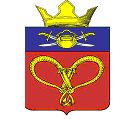 СОВЕТ НАРОДНЫХ ДЕПУТАТОВНАГАВСКОГО СЕЛЬСКОГО ПОСЕЛЕНИЯКОТЕЛЬНИКОВСКОГО МУНИЦИПАЛЬНОГО РАЙОНАВОЛГОГРАДСКОЙ ОБЛАСТИЧЕТВЕРТОГО  СОЗЫВАРЕШЕНИЕ          23марта  2023 г.                                                                                  № 125/141Об определении схемы Нагавскогомногомандатного избирательного округа № 1для проведения выборов депутатов Советанародных депутатов Нагавского сельского поселения  Котельниковского муниципального района Волгоградской области	В соответствии со ст. 18 Федерального закона от 12.06.2002 года № 67-ФЗ «Об основных гарантиях избирательных прав и права на участие в референдуме граждан Российской Федерации» и ст. 15 Закона Волгоградской области от 06 декабря 2006 года № 1373-ОД «О выборах в органы местного самоуправления    в Волгоградской области», Совет народных депутатов  Нагавского сельского поселения Котельниковского муниципального района Волгоградской области          решил:	1. Утвердить схему (приложение 1) и графическое изображение схемы (приложение 2) Нагавского многомандатного избирательного округа № 1 для проведения выборов депутатов Совета народных депутатов Нагавского сельского поселения Котельниковского муниципального района Волгоградской области. 	2. Опубликовать настоящее Решение в районной газете «Искра»                в пятидневный срок.	3. Решение направить в территориальную избирательную комиссию по Котельниковскому району Волгоградской области.Глава Нагавского сельского поселения                                           П.А.АлпатовПриложение № 1к решению Совета народных депутатов Нагавского сельского поселения Котельниковского муниципальногорайона Волгоградской областиот 23 марта 2023 года № 125/141СХЕМАНагавского многомандатного избирательного округа № 1 для проведения выборов депутатов Совета народных депутатов  Нагавского сельского поселения Котельниковского муниципального района Волгоградской областиПриложение № 1к решению Совета народных депутатов Нагавского сельского поселения Котельниковского муниципального района Волгоградской областиот 23 марта 2023 года № 125/141Графическое изображение схемы Нагавского  многомандатного избирательного округа № 1  для проведения выборов депутатов Совета народных депутатов Нагавского сельского поселения Котельниковского муниципального района Волгоградской области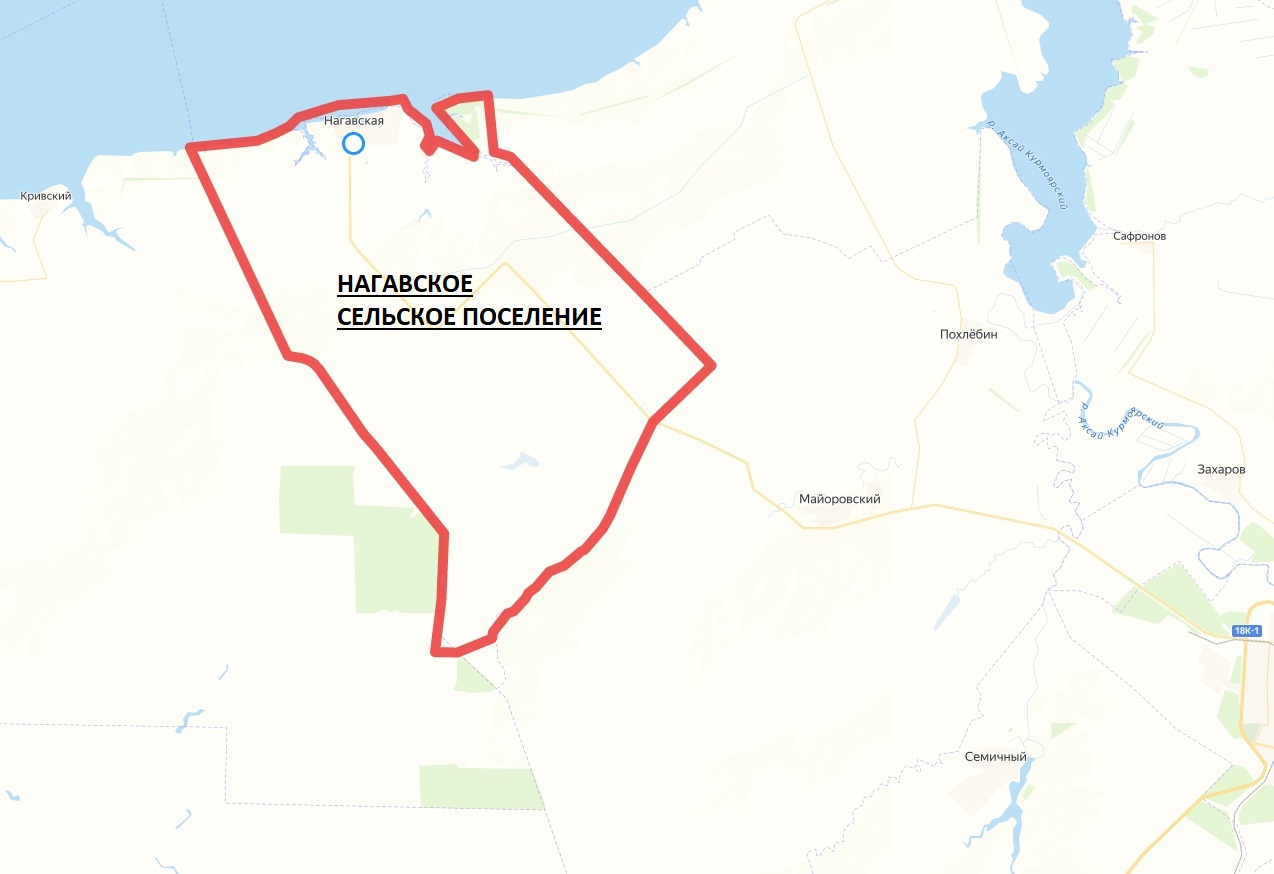 Названиеизбирательногоокруга№округаОписание избирательногоокруга (наименование населенных пунктов, улиц, входящих в избирательный округ)Число избирателей в округеКоличествоизбирательных мандатовНагавский1В границах Нагавского сельского поселения: ст. Нагавская4357итого4357